РЕШЕНИЕО внесении изменений в перечень наказов избирателей Петропавловск-Камчатского городского округа на 2023 год, поступивших депутатам Городской Думы Петропавловск-Камчатского городского округа, утвержденный решением Городской Думы Петропавловск-Камчатского городского округа от 22.06.2022 № 1209-рРассмотрев проект решения Городской Думы Петропавловск-Камчатского городского округа о внесений изменений в перечень наказов избирателей Петропавловск-Камчатского городского округа на 2023 год, поступивших депутатам Городской Думы Петропавловск-Камчатского городского округа, утвержденный решением Городской Думы Петропавловск-Камчатского городского округа от 22.06.2022 № 1209-р, внесенный заместителем председателя Городской Думы Петропавловск-Камчатского городского 
округа – председателем Комитета по местному самоуправлению и социальной политике Воровским А.В., в соответствии с Решением Городской Думы Петропавловск-Камчатского городского округа от 26.06.2013 № 90-нд 
«О порядке регулирования отношений, связанных с формированием, финансовым обеспечением наказов избирателей в Петропавловск-Камчатском городском округе и контролем за их выполнением» Городская Дума Петропавловск-Камчатского городского округаРЕШИЛА:1. Внести в пункт 15 перечня наказов избирателей Петропавловск-Камчатского городского округа на 2023 год, поступивших депутатам Городской Думы Петропавловск-Камчатского городского округа, утвержденный решением Городской Думы Петропавловск-Камчатского городского округа от 22.06.2022 № 1209-р (далее - перечень), следующие изменения:1) в подпункте 15.1 слова «Управление образования» заменить словами «Управление культуры, спорта и молодежной политики»;2) в подпункте 15.2 слова «Управление образования» заменить словами «Управление культуры, спорта и молодежной политики»;3) в подпункте 15.4 слова «Управление образования» заменить словами «Управление культуры, спорта и молодежной политики»;4) в подпункте 15.12 слова «Выполнение ремонтных работ в муниципальном автономном дошкольном образовательном учреждении» заменить словами «Укрепление материально-технической базы (в том числе приобретение скамеек) муниципального автономного дошкольного образовательного учреждения».2. Направить настоящее решение Главе Петропавловск-Камчатского городского округа для учета внесенных в перечень изменений в бюджете Петропавловск-Камчатского городского округа на 2023 год и плановый период 2024-2025 годов.3. Направить настоящее решение в газету «Град Петра и Павла» 
для опубликования и разместить на официальном сайте Городской Думы Петропавловск-Камчатского городского округа в информационно-телекоммуникационной сети «Интернет».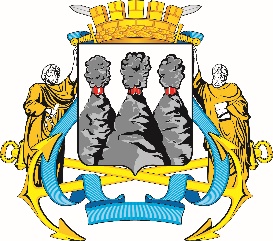 ГОРОДСКАЯ ДУМАПЕТРОПАВЛОВСК-КАМЧАТСКОГО ГОРОДСКОГО ОКРУГАот 24.08.2022 № 1252-р50-я сессияг.Петропавловск-КамчатскийПредседатель Городской Думы Петропавловск-Камчатского городского округа Г.В. Монахова